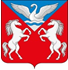 ЛЕБЯЖЕНСКИЙ СЕЛЬСКИЙ СОВЕТ ДЕПУТАТОВКРАСНОТУРАНСКОГО РАЙОНА  КРАСНОЯРСКОГО   КРАЯРЕШЕНИЕ20.01.2021                                  с.Лебяжье                               №  8-45-рОб утверждении Прогнозного плана (программы) приватизации муниципального имущества на 2021-2022  годыВ соответствии с Федеральным законом от 06.10.2003 года №131-ФЗ «Об общих принципах организации местного самоуправления в Российской Федерации», Федеральным законом от 21.12.2001 года №178-ФЗ «О приватизации государственного и муниципального имущества», «Об утверждении Положения о порядке управления и распоряжения муниципальной собственностью муниципального образования Лебяженский сельсовет», принятого решением Лебяженского сельского Совета депутатов от 03.06.2019 № 54-174-р, Уставом муниципального образования Лебяженского сельсовета, Совет депутатов Лебяженского Совета депутатовРЕШИЛ:1.	Утвердить Прогнозный план (программу) приватизации муниципального имущества на 2021-2022 годы (приложение).2. Администрации  Лебяженского сельсовета обеспечить в установленном порядке реализацию прогнозного плана (программы) приватизации муниципального имущества на 2021-2022 год.        3.  Решение вступает в силу со дня, следующего за днем его официальногоопубликования на официальном сайте https://lebyazhe-adm.ru/.  Председатель Лебяженского сельского Совета депутатов                                                        Е.А. Дроздова       Врио Главы Лебяженского сельсовета                                       Ю.Н.МетелеваПриложение                                                                                             к решению Лебяженского Совета депутатов «Об утверждении Прогнозного плана (программы) приватизации муниципального имущества на 2021-2022  годы»                                                                                           от 20.01.2021 г.   № 8-45-рПрогнозный план (программа) приватизации муниципального имущества Администрации Лебяженского сельсовета на 2021-2022 годыРаздел 1. Основные направления реализации политики в сфере приватизации муниципального имущества Лебяженского сельсоветаОсновной целью реализации прогнозного плана (программы) приватизации муниципального имущества Лебяженского сельсовета на 2021-2021 годы (далее - программа приватизации) является повышение эффективности управления муниципальной собственностью и обеспечение планомерности процесса приватизации.Приватизация в 2021-2022 года будет направлена, в первую очередь, на решение следующих задач:оптимизация структуры муниципальной собственности;Основным принципом приватизации муниципального имущества Лебяженского сельсовета в 2021-2022 году будет обеспечение максимальной бюджетной эффективности приватизации каждого объекта муниципального имущества.Раздел 2. Муниципальное имущество Лебяженского сельсовета, приватизация которого планируется в 2021-2022 году Перечень муниципального имущества, подлежащего приватизации в 2021-2022 году№ п/пНаименование передаваемого имуществаРеестровый номерКоличество передаваемого имущества, шт.Стоимость передаваемого имущества, руб.123451АвтомобильМодель ГАЗ 3110, год выпуска 2000, VIN: XТН311000У0334047Тип ТС-легковой седан;Категория ТС-В;№ двигателя *40620D*Y3023922*Шасси № отсутствует, кузов № 311000У0334047, цвет кузова белый; мощность двигателя,л.с. (кВт) 145 106.6;Паспорт ТС 52ЕТ № 156391, регистрационный знакУ981ЕР12421617980,002Самоходная машина Трактор ДТ-75МЛ, заводской №860037Предприятие изготовитель АО «Павлодар»Двигатель №84490Год выпуска 1992;Цвет жёлтый; Мощность двигателя 66.19 (89,99);Масса 655096165000,00ИТОГО:272890,00